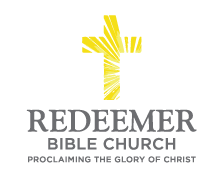 Intro:Preaching Point:  God gave this passage to you this morning so that you would _______________________________________________________ in Christ.R____________________ Your B________________________, v25-29M______________ Your I___________________, v 25C_______________ Your T__________________, v26-27G________________ Your R___________________, v28E___________________ Your B______________________, v29R_________________________ Your G______________________, v30P_______________ O_______________ of Sin, “and do not grieve the Holy Spirit of God”W_______________ G_______________ of Sin, “by whom you were sealed for the day of redemption.”R_______________________ Your H___________________, v31-32R______________________ the Sinful P_________________ of the Heart, v31Sinful Attitudes:Sinful Behaviors:R______________________ with Righteous P______________ of the Heart, v32Conclusion:  